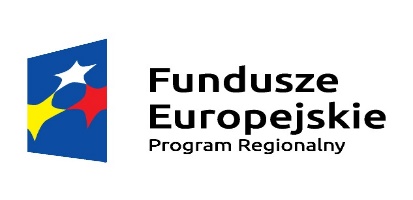 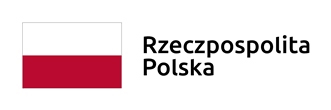 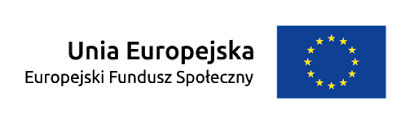 REGULAMIN PROJEKTU,, Rozwój kompetencji kluczowych i umiejętności uniwersalnych uczniów Niepublicznej Szkoły Podstawowej z Oddziałami Integracyjnymi w Rękowie, w tym uczniów z niepełnosprawnościami, w celu niwelacji negatywnych skutków wywołanych epidemią COVID-19” współfinansowanego ze środków Europejskiego Funduszu Społecznego w ramach Regionalnego Programu Operacyjnego Województwa Dolnośląskiego.§1POSTANOWIENIA OGÓLNENiniejszy Regulamin określa warunki naboru, proces rekrutacji i udzielania wsparcia w ramach projektu ,, Rozwój kompetencji kluczowych i umiejętności uniwersalnych uczniów Niepublicznej Szkoły Podstawowej z Oddziałami Integracyjnymi w Rękowie, w tym uczniów z niepełnosprawnościami, w celu niwelacji negatywnych skutków wywołanych epidemią COVID-19” ;Projekt realizowany jest przez AKTYWNI – Stowarzyszenie Wsparcia i Rozwoju Regionu na podstawie umowy z Urzędem Marszałkowskim Województwa Dolnośląskiego, współfinansowanego ze środków Europejskiego Funduszu Społecznego w ramach Regionalnego Programu Operacyjnego Województwa Dolnośląskiego;Projekt realizowany jest od 01.09.2022r. do 30.06.2023r.§2CELE I ZAŁOŻENIA PROJEKTUCelem Projektu  ,, Rozwój kompetencji kluczowych i umiejętności uniwersalnych uczniów Niepublicznej Szkoły Podstawowej z Oddziałami Integracyjnymi w Rękowie, w tym uczniów z niepełnosprawnościami, w celu niwelacji negatywnych skutków wywołanych epidemią COVID-19” jest Wzrost kompetencji kluczowych i umiejętności uniwersalnych u 99 uczniów Niepublicznej Szkoły Podstawowej z Oddziałami Integracyjnymi w Rękowie i pomoc w zakresie pomocy psychologiczno pedagogiczną zmierzającą do niwelacji negatywnych skutków wywołanych epidemią COVID 19, w tym deficytów spowodowanych długotrwałą nauką zdalną.Cel projektu zamierza się osiągnąć poprzez:organizację zajęć: dydaktyczno – wychowawczych i rozwijających z j. angielskiego, fizyki, matematyki, j. polski;koła matematycznego;warsztatów z biologii i chemii;logopedycznych ,, Komunikacja bez przemocy” dla uczniów i rodziców;terapia ręki;socjoterapeutycznych;z psychologiem;warsztatowych komunikacja bez przemocy;prowadzenie:konsultacji dla rodziców;spotkań grupowych dla rodziców uczniów niepełnosprawnych;§3UCZESTNICY PROJEKTUUczestnikami Projektu będą:- uczniowie Niepublicznej Szkoły Podstawowe z Oddziałami Integracyjnymi w Rękowie;- rodzice/opiekunowie prawni uczniów;- nauczyciele/specjaliści;- koordynator; §4ZAKRES WSPARCIAW ramach projektu wsparciem zamierza się objąć 99 osobową grupę dzieci Niepublicznej Szkoły Podstawowe z Oddziałami Integracyjnymi w Rękowie (57 dziewcząt, 42 chłopców) oraz 54 rodziców/opiekunów prawnych.§5ZASADY REKRUTACJI UCZESTNIKÓW PROJEKTURekrutacja będzie prowadzona w terminach: dla rodziców/opiekunów: 12.09.2022-30.09.2022;dla uczniów: 01.10.2022-14.10.2022;Rekrutacja uczniów na zajęcia edukacyjne podnoszące kompetencje języków, matematyczne i inne kluczowe w oparciu o zainteresowania i potrzeby uczniów;Rekrutacja uczniów na zajęcia z pomocy psychologiczno-pedagogicznej będzie prowadzona na podstawie posiadanych orzeczeń i opinii wydanych przez Poradnie Psychologiczno – Pedagogiczne, opinii wychowawców i nauczycieli;Rekrutacja na zajęcia logopedyczne i terapii ręki będzie prowadzona na podstawie identyfikacji trudności językowych uczniów oraz identyfikacji uczniów w klasach edukacji wczesnoszkolnej z problemami z pisaniem;Rekrutacja dla rodziców na spotkania i warsztaty wsparcia psychologiczno-pedagogicznego będzie prowadzona na podstawie złożonych do biura projektu deklaracji uczestnictwa;§6PRAWA I OBOWIĄZKI UCZESTNIKÓW1. Każdy uczestnik i uczestniczka projektu zobowiązuje się do: a) systematycznego uczestnictwa w zajęciach w ramach projektu zgodnie z ustalonym harmonogramem zajęć; b) bieżącego informowania o wszystkich zdarzeniach mogących zakłócić jego udział w projekcie oraz usprawiedliwienia ewentualnych nieobecności na zajęciach;c) zapoznania się z treścią niniejszego Regulaminu;d) dotrzymywania postanowień zawartych w niniejszym regulaminie oraz w deklaracji uczestnictwa w projekcie; e) wypełnienia dokumentów służących bezpośrednio monitoringowi, kontroli i ewaluacji projektu; 2. Frekwencja uczestnika sprawdzana będzie sprawdzana na bieżąco przez nauczyciela prowadzącego dane zajęcia. 3. W przypadku rezygnacji z uczestnictwa w projekcie, uczestnik projektu ma obowiązek przedstawić pisemne oświadczenie o powodach rezygnacji. § 7 POSTANOWIENIA KOŃCOWE1. Niniejszy Regulamin wchodzi w życie z dniem 1 września 2022r. i obowiązuje do czasu zakończenia      realizacji Projektu, tj. do dnia 30.06.2023r. 2. Niniejszy Regulamin może ulec zmianie w przypadku, gdy będzie to konieczne z uwagi na zmiany wprowadzone do wniosku o dofinansowanie projektu, zmianę przepisów prawa lub warunków umowy o dofinansowanie projektu, a także pisemnego zlecenia wprowadzenia określonych zmian ze strony organów lub instytucji uprawnionych do dokonania oceny i kontroli realizacji projekt. 3. Wszelkie zmiany niniejszego Regulaminu wymagają formy pisemnej.Załączniki:Karta zgłoszenia udziału w projekcie.Ulotka informacyjna.Oświadczenie uczestnika projektu o wyrażeniu zgody na przetwarzanie danych osobowych.Dane uczestnika projektu.Deklaracja uczestnictwa w zajęciach.